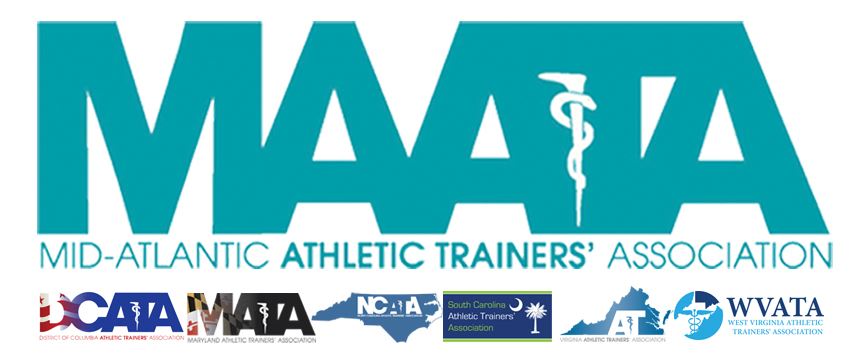 District Council Conference Call MinutesMay 5, 20202:00pmCall to Order Director Flanagan called the meeting to order at approximately 2:04pm.Roll Call:Members Present:Katie Walsh Flanagan – District DirectorJason Mitchell – District Secretary Ray Davis – District TreasurerPatricia Aronson – Past District DirectorMichael Walker – President, DCATAWes Robinson – President, MATAJim Bazluki – President, NCATABrad Drake – President, SCATADanny Carroll – President-Elect, VATAJenni Johnson – President, WVATAGuests Present:Marty Sataloff –District Parliamentarian Jay Sedory – District Treasurer-ElectMembers Absent:Chris Jones – President, VATA NATA updates – Director FlanaganAnnual Meeting in Atlanta has been cancelledPlan moving forward for virtual optionsBOD planning for accommodations for Honors & Awards recipientsDiscussed upcoming ATs Care Call-In Events, which Secretary will share more later on.Virtual Annual Business Meeting & Online CE opportunities – Director FlanaganDirector Flanagan discussed process for membership to gain access to upcoming virtual offeringsMembership will be emailed a link Monday May 11 to register for free eventIncludes Annual Business meeting at 1.5 EBP education sessionOnline at-home educational sessions will be opened Monday May 18, for all NATA members to purchase a-la-carte.Registration available for 3 weeks, allowing members 4 weeks for completionUp to 12 CEUs availableDirector Flanagan discussed the process to present the proposed Constitution & By-Laws amendments to the membershipProposed Constitution amendments have be presented online in accordance to the current Constitution/By-LawsDirector Flanagan will post Friday May 15, her presentation of the proposed By-Laws amendments, as directed by the current Constitution/By-LawsMotion to approve the Virtual meeting format – Secretary Mitchell2nd – Danny CarrollNo discussionPassed – 9-0-0Director Flanagan discussed that voting with take place in 2 different formatsBusiness meeting will be held virtually via Zoom webinar from Saturday, May 16th @ 12:30pm to Monday, May 18th @ 11:59PMDuring the Virtual Business Meeting, the proposed Constitution amendments will need a motion, a second, and will hold discussion via the Zoom chat function for 10 minutes.  Afterwards the members will have the opportunity to vote via a Zoom pollMotion to dates/times for Business meeting and format for live voting for proposed Constitution amendments – Brad Drake2nd – Mike WalkerNo discussionPassed – 9-0-0If Constitution amendments are approved, then the By-Laws amendments will be presented, and will need a motion, a second, and will hold discussion via the Zoom chat function for 10 minutes.  Afterwards, voting for the proposed amendments will take place via a closed online survey.Motion to approve the extended dates/times for Business meeting to accommodate membership voting for proposed By-Laws amendments via online survey – Jenni Johnson2nd – Jim BazlukiNo discussionPassed – 9-0-0Applauded all members of the Annual Planning committee for their tireless efforts in getting these resources to our members!Secretary Updates – Secretary MitchellSeek approval of minutes of District Council Meeting – Conference Call (04/06/2020) – Secretary MitchellMotion to approve – Danny Carroll2nd – Mike WalkerNo discussionPassed – 9-0-0Discussed ATs Care Call-In Events.  Secretary Mitchell will be sending State Presidents event information to send to their PR departments to send out to the membership.Miscellaneous Announcements/CommentsDiscussed scheduling of District Council meeting to approve Secretary’s & Treasurer’s reports prior to the Annual Business meetingExecutive Council meeting scheduled Thursday, May 14 @ 1pm ESTDistrict Council meeting scheduled Thursday, May 14 @ 2pm ESTState UpdatesDistrict of ColumbiaMet with Board of Medicine last week, proposed amendments weren’t implemented as desired.Coming up with new strategies to get amendments to read how DC wants them to look.MarylandPublic schools officially closed until May 15, but this is anticipated to be extendedEd Strapp did great work for MD with an article in the Baltimore Sun last weekWorking on details to moving their State Annual Meeting to a virtual platformNorth Carolina – Jim BazlukiDiscussed current lifts of stay at home orders, Discussed AT who have been furloughed, along with AT reassignments/redeploymentsSouth Carolina – Brad DrakeState Annual Meeting is schedule in JulyMaking contingency plans if in-person meeting needs to be cancelledSC reduced some restrictions of the stay at home order yesterday, so some progress is showingVirginia – Danny CarrollVA announced yesterday possibility of opening up some non-essential business to the public as soon as next Friday (May 15)In initial planning of next year’s State Annual MeetingWest Virginia – Jenni JohnsonStarting Phase II of state reopening, including reopening of non-essential businessesHoping to start Phase III next weekShould help furloughed AT with the reopening of therapy clinicsWorking to ensure inclusion of an AT on the state task-force for reopening of public schools.Final Announcements/CommentsPast Director Aronson discussed potential upcoming elections schedule for District President & Vice-PresidentDirector Flanagan adjourned the meeting at 2:54pm.Motion to adjourn meeting – Brad Drake2nd – Danny Carroll